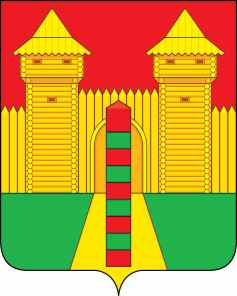 АДМИНИСТРАЦИЯ  МУНИЦИПАЛЬНОГО  ОБРАЗОВАНИЯ «ШУМЯЧСКИЙ   РАЙОН» СМОЛЕНСКОЙ  ОБЛАСТИПОСТАНОВЛЕНИЕот  20.05.2021г. № 195          п. ШумячиВ соответствии с Земельным кодексом Российской Федерации, решением Шумячского районного Совета депутатов от 26.10.2012 № 84 «Об утверждении Положения о регулировании земельных отношений на территории муниципального образования «Шумячский район» Смоленской области», на  основании заявления  В.В. Матюрина  от  28.04.2021 б/н  Администрация муниципального образования «Шумячский район» Смоленской областиП О С Т А Н О В Л Я Е Т:                 1. Расторгнуть договор аренды земельного участка, государственная собственность на который не разграничена от 26.01.2017г. № 1013, заключенный с Матюриным Виталием Витальевичем на земельный участок из земель населенных пунктов с кадастровым номером 67:24:0190226:58, находящийся по адресу: Смоленская область, р-н Шумячский, п. Шумячи, ул. Маяковского, вблизи д. 1 (далее – Участок), для  использования в целях – сады, огороды, палисадники,  общей площадью  364 кв.м.2. Отделу экономики и комплексного развития Администрации муниципального образования «Шумячский район» Смоленской области подготовить:- проект соглашения о расторжении договора аренды находящегося в государственной собственности земельного участка от  26.01.2017г. № 1013;-  акт приема-передачи Участка.Глава муниципального образования «Шумячский район» Смоленской области                                               А.Н. ВасильевО расторжении договора аренды земельного участка, государственная собственность на который не разграничена от  26.01.2017 г. № 1013